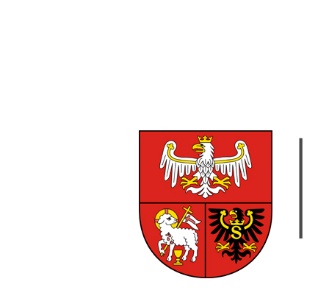 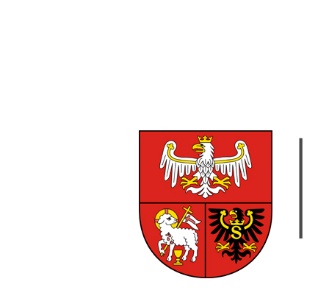 ZP.272.1.9.2021                                                                                            Olsztyn, dnia 08.03.2021 r. Wykonawcy uczestniczący w postępowaniuINFORMACJA O WYBORZE NAJKORZYSTNIEJSZEJ OFERTY Dotyczy postępowania prowadzonego w trybie podstawowym, którego przedmiotem zamówienia jest: usługa promocyjna Województwa Warmińsko-Mazurskiego podczas rozgrywek Superligi piłki ręcznej kobiet.Zamawiający, działając na podstawie art. 253 ustawy z dnia 11 września 2019 r. Prawo zamówień publicznych, informuje o wyborze najkorzystniejszej oferty  w ww. postępowaniu.Nazwy (firmy), siedziby i adresy Wykonawców, którzy złożyli oferty wraz ze streszczeniem oceny
i porównania złożonych ofert zawierającym punktację przyznaną ofertom w kryterium oceny 
oferty (cena - 60% ,  dodatkowe banery reklamowe – 40%), i łączną punktację:Nazwa i adres Wykonawcy, którego ofertę wybrano jako najkorzystniejszą oraz uzasadnienie 
wyboru:   Zamawiający wybrał jako najkorzystniejszą ofertę nr 1 złożoną przez:     Elbląski Klub Sportowy START Elbląg S.A.    ul. Grunwaldzka 135     82-300 ElblągUzasadnienie wyboru:Liczba punktów w kryterium „cena“ – 60 pktLiczba punktów w kryterium „dodatkowe banery reklamowe“ – 40 pktCałkowita liczba uzyskanych punktów  – 100 pktZamawiający wybrał ofertę, która uzyskała największą liczbę punktów spośród ofert niepodlegających odrzuceniu.Nr ofertyFirma (nazwa) lub nazwiskooraz
adres wykonawcyPunkty w kryterium: cenaPunkty w kryterium: dodatkowe banery reklamoweŁączna liczba  punktów1Elbląski Klub Sportowy START Elbląg S.A.ul. Grunwaldzka 135 82-300 Elbląg6040100